Hey There DelilahTom Higgenson 2006 (recorded by Plain White T’s)and A.2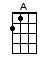 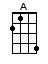 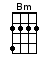 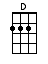 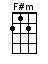 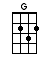 Possible fingerpicking pattern: p = thumb, i = index (1st finger), m = middle (2nd finger)A|-----m-----m-----m-----m--|E|-----i-----i-----i-----i--|C|--p-----p-----p-----p-----|G|--------------------------| |  1  +  2  +  3  +  4  +  |INTRO:  / 1 2 3 4 / [D] / [F#m] / [D] / [F#m] /[D] Hey there Delilah, what's it [F#m] like in New York City?I'm a [D] thousand miles away, but girl to-[F#m]night you look so prettyYes you / [Bm] do… [A] /[G] Times Square can't [A] shine as bright as [Bm] youI swear it's [A] true[D] Hey there Delilah, don't you [F#m] worry about the distanceI'm right [D] there if you get lonely, give this [F#m] song another listenClose your / [Bm] eyes… [A] /[G] Listen to my [A] voice it's my dis-[Bm]guiseI'm by your [A] sideCHORUS:[D] Oh, it's what you [A] do to / [Bm] me-e-e [A] /[D] Oh, it's what you [A] do to / [Bm] me...[A] /[D] Oh, it's what you [A] do to / [Bm] me-e-e [A] / [D] Oh, it's what you [A] do to / [Bm] me, what you [A] do to / [D] me [A] /[D] Hey there Delilah, I know [F#m] times are getting hardBut just be-[D]lieve me girl some day, I'll pay the [F#m] bills with this guitarWe'll have it / [Bm] good… [A] /[G] We'll have the [A] life we knew we [Bm] wouldMy word is [A] good[D] Hey there Delilah, I've got [F#m] so much left to sayIf every [D] simple song I wrote to you, would [F#m] take your breath awayI'd write it / [Bm] all… [A] /[G] Even more in [A] love with me you'd [Bm] fallWe'd have it [A] allCHORUS:[D] Oh, it's what you [A] do to / [Bm] me-e-e [A] /[D] Oh, it's what you [A] do to / [Bm] me...[A] /[D] Oh, it's what you [A] do to / [Bm] me-e-e [A] /[D] Oh, it's what you [A] do to / [Bm] me…[A]BRIDGE:A / [G] thousand miles seems pretty farBut [A] they've got planes and trains and carsI'd / [D] walk to you if I had no [A] other / [Bm] way [A]Our / [G] friends would all make fun of usAnd [A] we'll just laugh along becauseWe / [D] know that none of them have [A] felt this / [Bm] way [A]De-/[G]lilah I can promise youThat [A] by the time we get throughThe [Bm] world will never ever be the [Bm] sameAnd you're to [A] bla-a-a-[A]ame[D] Hey there Delilah you be [F#m] good, and don't you miss meTwo more [D] years and you'll be done with school and [F#m] I'll be making historyLike I / [Bm] do… [A] /[G] You'll know it's [A] all because of / [Bm] you… [A] /[G] We can do what-[A]ever we want / [Bm] to… [A] /[G] Hey there [A] Delilah here's to / [Bm] you, this one's for / [A] you / [A.2] /CHORUS:[D] Oh, it's what you [A] do to / [Bm] me-e-e [A] /[D] Oh, it's what you [A] do to / [Bm] me [A] /[D] Oh, it's what you [A] do to / [Bm] me-e-e [A] / [D] Oh, it's what you [A] do to / [Bm] me, what you [A] do to / [D] me [A] ho /[Bm] Whoa [A] whoa-/[D]oh, whoa-oh-[A]oh-oh-/[Bm] oh [A] oh /[D] Whoa…whoa-whoa-[A]whoa-oh / [Bm] whoa, oh-oh-[A]oh-oh /[D] Oh… [A] oh / [Bm] oh [A] oh / [D] oh… [A] / [D]and A.2www.bytownukulele.ca